«¿Te has dado cuenta de que la mayor parte de tu infelicidad en la vida se debe al hecho de que te estás escuchando en lugar de hablarte a ti mismo? Toma esos pensamientos que vienen a ti en el momento en que despiertas por la mañana. No los has originado, pero te están hablando, te traen los problemas de ayer... Alguien está hablando. ¿Quién te está hablando? Tu yo te está hablando. Ahora el tratamiento de este hombre [en el Salmo 42] fue este: en lugar de permitir que este yo le hable, él comienza a hablar consigo mismo. «¿Por qué te abates, oh alma mía?», pregunta. Su alma lo había estado deprimiendo, aplastándolo. Entonces se pone de pie y dice: «Yo, escucha un momento, te hablaré».  - Lloyd Jones en Spiritual DepressionDeja que alguien escucheDeja que alguien hableCantar la Biblia«El deber de cantar alabanzas a Dios parece otorgarse por entero para exaltar y expresar afectos religiosos. No hay otra razón por la que deberíamos expresarnos a Dios en verso en lugar de en prosa y con música, excepto que estas cosas tienen una tendencia a mover nuestros sentimientos». - Jonathan Edwards en Religious AffectionsSovereign Grace Ministries (http://sovereigngracemusic.org/)Keith y Kristyn Getty  (http://www.gettymusic.com/); Reformed University Fellowship (RUF) (http://www.igracemusic.com/)ConclusiónPrimera edición en español: 2019Copyright © 2019 por 9Marks para esta versión españolaSeminario Básico—Sufrimiento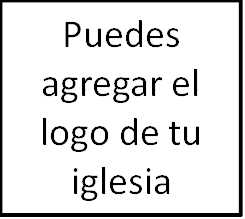 Clase 6: La lucha por la fe (Parte 1)La lucha por la fe en la soberanía y bondad de DiosIntroducciónRomanos 10:17: «Así que la fe es por el oír, y el oír, por la palabra de Dios».  Leer la Biblia – Cuídate de la rutinaCuídate del ajetreo¿Cuándo?¿Dónde?¿Qué?Pasaje predicado esa semanaPlanes de lectura bíblicosRobert Murray Mc’Cheyne – Plan de 1 a 2 años.Search the Scriptures de Alan Stibbs – Plan de 3 años.Plan de lectura de estudio bíblicoCuídate del agotamientoOrar la BibliaConsideraciones acerca de cada elemento de la oración en el sufrimiento:AdoraciónConfesión«Acercaos a Dios, y él se acercará a vosotros. Pecadores, limpiad las manos; y vosotros los de doble ánimo, purificad vuestros corazones. Afligíos, y lamentad, y llorad. Vuestra risa se convierta en lloro, y vuestro gozo en tristeza. Humillaos delante del Señor, y él os exaltará» – Santiago 4:8-9.Agradecimiento«Por nada estéis afanosos, sino sean conocidas vuestras peticiones delante de Dios en toda oración y ruego, con acción de gracias» – Filipenses 4:6.SúplicaOrar los Salmos¿Qué me dice esto acerca de Dios; qué me revela acerca de él? Si él es realmente así, ¿qué diferencia hace esto en mi presente manera de vivir? ¿Qué mal comportamiento, emociones dañinas, actitudes falsas resultan en mí cuando olvido que él es así? ¿Demuestra mi vida que recuerdo y actúo en base a esto?Algunos para comenzar: Salmo 1, 3, 4, 5, 8, 16, 19, 23, 25, 27, 40, 42-43, 55, 62, 63, 84, 90.Recordar la BibliaMemoriza la EscrituraSalmo 37:31: «La ley de su Dios está en su corazón…».www.fighterverses.comToma el control de tus pensamientosSalmo 42:5: «¿Por qué te abates, oh alma mía?... Espera en Dios».